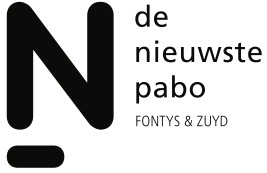 Tripartiete leerarbeidsovereenkomst Mijlpalen-traject deeltijd dNPPartijen:Het bestuur van ………………….. (naam bestuur/stichting), gevestigd te ………………… (plaatsnaam) aan het ……………….. (adres), 
hierbij rechtsgeldig vertegenwoordigd door …. (naam bestuurder), voorzitter College van Bestuur, verder te noemen “werkgever”,enDe Nieuwste Pabo, gevestigd te Sittard, aan de Mgr. Claessensstraat 4, 6131 AJ, hierbij rechtsgeldig vertegenwoordigd door Noud Theunissen, directeur, verder te noemen: “opleidingsinstelling”,enDe heer/ mevrouw …………………., woonachtig te ………………,  geboren …………….. , verder te noemen: ‘’student’’Overwegende dat de student ………………….., studentnummer………………….  is ingeschreven aan de deeltijdopleiding van de nieuwste Pabo;Overwegende dat op grond van de maatregel van het Ministerie van Onderwijs, Cultuur en Wetenschap deeltijders met achtergrond Hoger Onderwijs sneller als leraar voor de klas kunnen (kamerbrief Extra acties tegen het lerarentekort) middels gebruikmaking van de mijlpalenregeling. Hiertoe dienen de studenten aan de genoemde voorwaarden in de notitie mijlpalenregeling deeltijd – versie 2 (12 juni 2023, stuurgroep dNP)) te voldoen. Vervolgens kunnen ze tijdens hun opleiding worden benoemd/aangesteld als po-leraar met daarbij behorend salaris.De wet voorschrijft dat er een tripartiete leerarbeidsovereenkomst gesloten wordt tussen het schoolbestuur (werkgever), de opleidingsinstelling en de student.De Nieuwste Pabo te Sittardverklaart dat de student voldoet aan de vastgestelde mijlpalen genoemd in de notitie  mijlpalenregeling deeltijd – versie 2 (12 juni 2023, stuurgroep dNP); gebaseerd op bovengenoemde maatregel;verklaart dat de student geacht moet worden in staat te zijn binnen twee jaar na benoeming/aanstelling af te studeren;  zal zorgdragen voor een studeerbaar programma gedurende de tijd dat de student in het kader van de mijlpalenregeling is benoemd/aangesteld bij de convenantschool “opleiden in de school”.Paraaf werkgever:		Paraaf opleidingsinstelling:		Paraaf student:De opleidingsschool/ stageschool stelt een leerkracht/ mentor-coach aan die de student begeleidt in de dagdagelijkse praktijk;stelt een basisschoolcoach aan die de student wekelijks begeleidt;stelt de directeur van de school aan die de student begeleidt en mede beoordeelt;benoemt de student als leraar voor minimaal 2 tot 4 dagen per week gedurende maximaal twee jaar en in deze periode les geeft en scholing volgt;stelt de student in de gelegenheid de opleiding aan de nieuwste Pabo te vervolgen.De studentvervolgt de deeltijdopleiding aan de Nieuwste Pabo;streeft er naar de opleiding binnen twee jaar nadat hij / zij is aangesteld of benoemd als leerkracht bij de partnerschool af te ronden. De overeenkomst neemt zonder opzegging een einde vanwege rechtswege op de datum van afstuderen. Partijen de voorwaarden waaronder zij deze overeenkomst wensen aan te gaan hierna als volgt hebben vastgelegd:Artikel 1 BegripsbepalingenLeerarbeidsovereenkomst: overeenkomst die bestaat uit een dienstverband als bedoeld in de CAO voor het primair onderwijs (arbeidsovereenkomst) of enige andere door de opleiding geaccepteerde beschrijving van een arbeidsrelatie, alsmede inhoudende een leerovereenkomst tussen de student, de werkgever en de opleidingsinstelling.Arbeidsovereenkomst: onderdeel van de leerarbeidsovereenkomst waarin de arbeidsrelatie tussen werkgever en student is beschreven.Leerovereenkomst: beschrijving van de leerdoelen, de leer- en werkactiviteiten, de leeromgeving en de begeleiding van de student. Opleidingsschool: de basisschool waar de student zijn werkzaamheden verricht.Mentor (-coach): leerkracht van de opleidingsschool belast met de dagdagelijkse begeleiding van de studenten, gericht op de opleidingsdoelen.Basisschoolcoach: coach (leerkracht of directielid) vanuit de opleidingsschool die zorgt voor begeleiding en beoordeling gedurende het studietraject van de student.Opleidingscoach: coach vanuit de Nieuwste Pabo.Student: de student die gebruik mag maken van de mijlpalenregelingParaaf werkgever:		Paraaf opleidingsinstelling:		Paraaf student:Artikel 2	 Duur van de leerarbeidsovereenkomstDe scholing en begeleiding hebben een omvang van maximaal twee jaar ingaande …... Gedurende deze periode is de student  voor ….. werkdagen in dienst van werkgever.Artikel 3 Arbeidsovereenkomst3.1Tussen de werkgever en de student wordt een tijdelijke arbeidsovereenkomst gesloten, waarin minimaal is opgenomen:de vermelding van een ingangs- en einddatum;indien van toepassing vermelding van de proefperiode;de werktijdfactor;de inschaling van het salaris3.2Optioneel:Een studiekostenbeding aangaande de kosten van de opleiding (o.a. artikel 9) zal deel uitmaken van de arbeidsovereenkomst.3.3Tussen opleidingsschool en student worden afspraken gemaakt over werktijden, aanwezigheid op school en aanwezigheid bij schoolactiviteiten die ’s avonds plaatsvinden. in geval van ziekte of onvoorziene afwezigheid handelt de student volgens de afspraken die hiervoor op de school gelden.Artikel 4	 Opleidingsschool, inhoud & structuur4.1Over de inhoud en structuur is het volgende afgesproken:De student stelt per periode/semester persoonlijke leerdoelen op die als uitgangspunt dienen voor de begeleiding. Dit op basis van eerder verkregen feedback en de criteria van de opleidingsinstelling.De student hanteert een lesvoorbereidingsformulier, bij voorkeur dat van de opleidingsinstelling. Op dit formulier staan de doelstellingen heel specifiek beschreven. De student evalueert eerst zelf schriftelijk de les. Hierna volgt de evaluatie met de mentor.Het schooljaar is onderverdeeld in vier blokken van elk 10 weken. Het opleidingsprogramma wordt elk jaar volledig uitgevoerd, zodat naar behoefte keuzes gemaakt kunnen worden in volgorde en tijd. Donderdag is een vaste werkdag in verband met de beschikbaarheid van de coaches van opleiding en/of school.De normjaartaak zal maatwerk zijn. Per student wordt op maat per jaar gekeken welke taken mogelijk al opgepakt kunnen worden.Artikel 5	 Intervisie en professionaliseringIn het professionaliseringsbeleid van de werkgever is opgenomen dat goed onderwijs staat of valt met de kwaliteit van de leerkrachten voor de klas. Hun vakkennis en pedagogische en didactische vaardigheden bepalen in belangrijke mate of leerlingen het wel of niet goed doen op school. Het is van belang dat zij zich continue ontwikkelen. Paraaf werkgever:		Paraaf opleidingsinstelling:		Paraaf student:Artikel 6 Evaluatie en beoordelingVanuit werkgever neemt de student deel aan de gecomprimeerde gesprekkencyclus. Tijdens deze gesprekken worden o.a. het functioneren, voortgang studietraject en werk-privébalans besproken. Het functioneringsgesprek is een tweezijdig gesprek. Het beoordelingsgesprek is een eenzijdig gesprek.Artikel 7	 Scholing bij opleidingsinstellingDe student heeft toegang tot alle faciliteiten van de opleidingsinstelling en kan een beroep doen op de persoonlijke contactpersoon. Artikel 8	 Verplichtingen student8.1De student zet zich in om uiterlijk binnen twee jaar na aanstelling de bevoegdheid voor het primair onderwijs te behalen. Daartoe volgt zij/hij de opleidingsdagen en neemt zij/hij actief deel aan begeleidings- en ondersteuningsactiviteiten. De bekwaamheid van de student zal worden vastgesteld op basis van de uitkomsten van het afstudeertraject en zal worden uitgevoerd onder verantwoordelijkheid van de Examencommissie van de opleidingsinstelling.8.2Verlenging van de overeenkomst kan uitsluitend plaatsvinden op basis van zeer zwaarwegende omstandigheden in uitdrukkelijke samenspraak met alle partijen. Deze afspraken zullen schriftelijk worden vastgelegd.8.3De student is voorts verplicht:de pedagogische grondslag van de opleidingsschool te respecteren;zorgvuldigheid in acht te nemen voor alle eigendommen van de school of van personen, die hem in het kader van het opleidingstraject beschikbaar worden gesteld of aan hem zijn toevertrouwd;ten aanzien van persoonlijke informatie over kinderen, ouders of medewerkers van de opleidingsschool vertrouwelijkheid in acht te nemen;zich te houden aan expliciete en impliciete regels en afspraken die op de opleidingsschool en binnen de gehele stichting gelden.Artikel 10 Beëindiging van de overeenkomstDeze overeenkomst eindigt: a.	door het verstrijken van de in artikel 2 genoemde periode met inbegrip van overeengekomen aanvullingen;b.	bij onderling goedvinden van partijen;c.   van rechtswege indien de student voortijdig stopt met het traject;d.	indien de student zijn hoedanigheid van contractant aan de opleidingsinstelling verliest;e.	indien de student tijdens het werken op de opleidingsschool niet blijkt te voldoen aan de gestelde eisen en de te behalen doelen;f.	door schriftelijke aanzegging van de opleidingsinstelling die zich, na overleg met de student en een vertegenwoordiger van de opleidingsschool ervan heeft overtuigd dat:-	de opleidingsschool de uit deze overeenkomst voortvloeiende verplichtingen niet of onvoldoende nakomt, dan wel-	zich zodanige omstandigheden voordoen dat van de student redelijkerwijze niet kan worden verlangd dat hij het traject voortzet;g.	door schriftelijke aanzegging van de opleidingsschool aan de opleidingsinstelling, na overleg met de opleidingsinstelling en de student, indien zich zodanige omstandigheden voordoen dat van de opleidingsschool het voortduren van de overeenkomst redelijkerwijs niet kan worden verlangd.Paraaf werkgever: 			Paraaf opleidingsinstelling:		Paraaf student:Aldus opgemaakt in drievoud en ondertekend te …… (plaats)  op ……… (datum),Voor akkoord werkgever, ………….. (naam werkgever)Datum:	
Handtekening:	Voor akkoord onderwijsinstelling,De Nieuwste paboDatum:Handtekening:Voor akkoord student			Datum:			Handtekening: